Адрес: Тула, ул.Ф.Энгельса 70, оф.129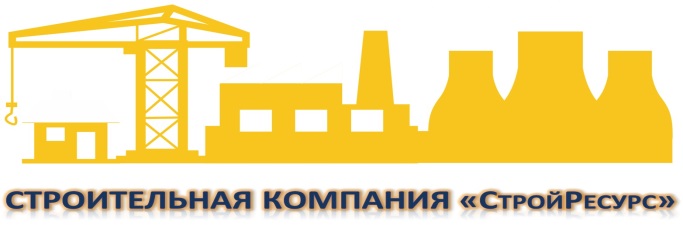 тел. +7 (4872) 71-03-15, +7-910-077-03-43+7-910-077- 85-85; факс +7 (4872) 71-03-15e-mail: 250596@inbox.ru  сайт: www.стройка71.рфКОММЕРЧЕСКОЕ ПРЕДЛОЖЕНИЕОптовый прайс-лист на элементы безопасности кровли от 01.03.16.Все цены указаны с учётом НДС 18%.Примечание: Толщина стенки трубы может быть от 1мм до 5мм;Толщина кронштейна может быть от 1,2 мм до 2 мм;Кол-во кронштейнов на 1 комплект может быть от 3 до 4 шт в зависимости от Ваших требований.№ п/пНаименованиеЕд. изм.Оцинковка ZnПолиэстер PeОцинковка c покрытием  Zn + PeГрафическое изображение1Планка снегозадержателя (95х65х2000)Толщина 0,5 ммшт.190,00230,00230,00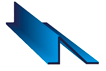 2Снегозадержатель трубчатый «Эконом» (труба 25*1,0мм, кронштейн 1,2мм)комплект3 пог.м805,00800,00980,00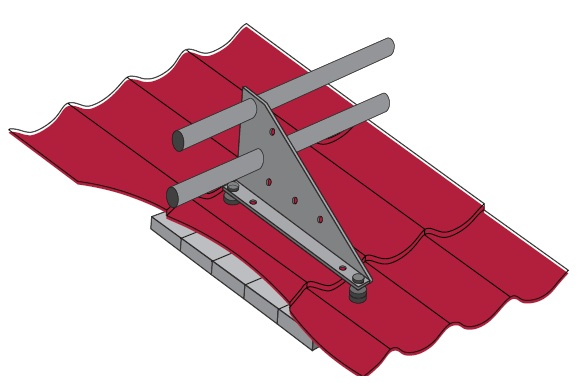 2Снегозадержатель трубчатый «стандарт» (труба 25*1,2мм, кронштейн 1,5мм)комплект3 пог.м910,00890,001070,003Снегозадержатель трубчатый «премиум» (труба 25*1,5мм, кронштейн 1,5мм)комплект3 пог.м995,00950,001150,004Ограждение кровельное универсальное ( полоса 40*4, арматура Ф=12мм, огрунтовка,окраска)пог.м1 000,001 000,001 000,00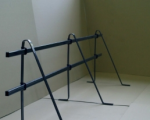 Комплект поставки  снегозадержатель трубчатый «Стандарт»Комплект поставки  снегозадержатель трубчатый «Премиум»1. Круглая труба оцинкованная /не оцинкованная (L-3 м, диаметр-25 мм, толщина стенки - 1,2 мм) – 2 шт. Покрытие - Алкидно-уретановая эмаль любой цвет по каталогу RAL, Pantone, Monicolor, 1. Круглая труба оцинкованная /не оцинкованная (L-3 м, диаметр-25 мм, толщина стенки - 1,5 мм) – 2 шт. Покрытие - Алкидно-уретановая эмаль любой цвет по каталогу RAL, Pantone, Monicolor, 2. Заглушка пластиковая – 4 шт.2. Заглушка пластиковая – 4 шт.3. Кронштейн  оцинкованный /не оцинкованная – 4 шт.3. Кронштейн  оцинкованный /не оцинкованная – 4 шт.4. Силиконовый уплотнитель – 8 шт.4. Силиконовый уплотнитель – 8 шт.5. Саморез (8*50) – 8 шт5. Саморез (8*50) – 8 шт